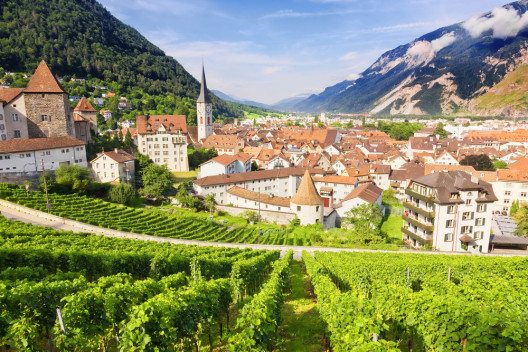 Wir suchenPsychologe, Psychotherapeut 80 - 100% (m/w)Du bringst:Hochschulabschluss, Bereitschaft zur oder fortgeschrittene PsychotherapieweiterbildungHohe Selbständigkeit, Zuverlässigkeit und EinsatzbereitschaftBegeisterung für Neurodiagnostik und neurokognitive Ansätze in der PsychotherapieGute DeutschkenntnisseWir bieten:Engagiertes, leidenschaftliches Team von Ärzten und PsychotherapeutenSpannendes Tätigkeitsgebiet zwischen biomarkerorientierter Diagnostik und systemischer PsychotherapieNeueste Techniken der Neuromodulation und Neurostimulation (neurokognitive Verhaltenstherapie)Eine breit gefächerte Klientel von Kindern, Jugendlichen und ErwachsenenEin breit gefächertes Diagnosespektrum (ADHS, Depressionen, Autismusspektrumstörungen, Lernstörungen, oppositionell-destruktives Verhalten, Entwicklungsstörungen)Möglichkeit von Forschungsarbeit in Kooperation mit der Gehirn- und Traumastiftung Graubünden (www.gtsg.ch) 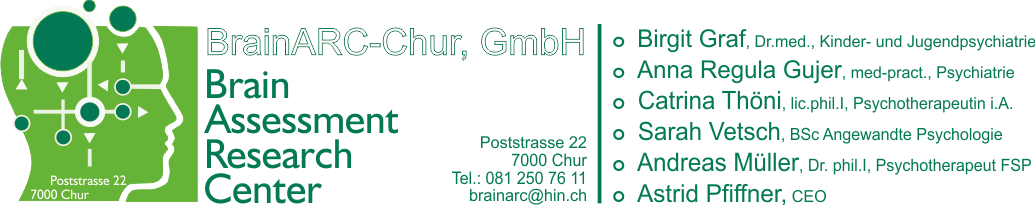 